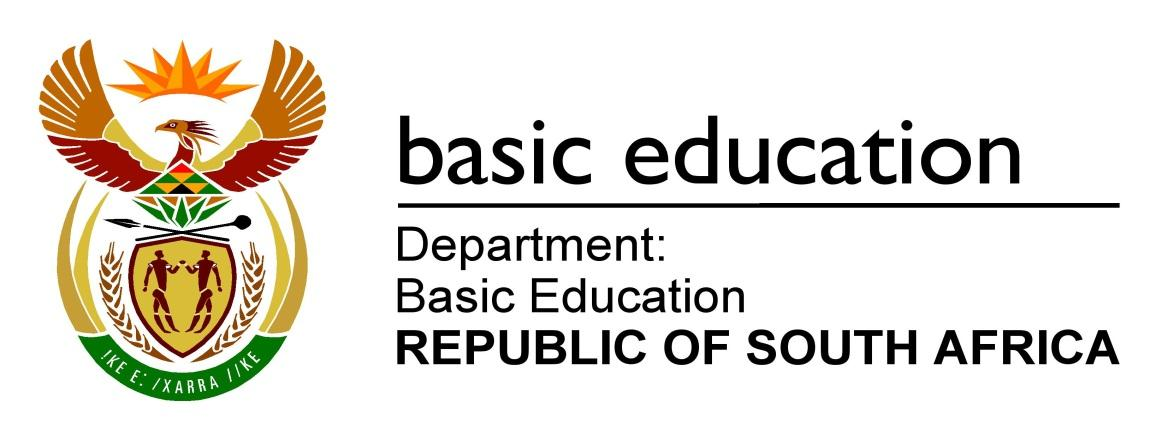 NATIONAL SENIOR CERTIFICATE/NASIONALE SENIOR SERTIFIKAATGRADE/GRAAD 12MECHANICAL TECHNOLOGY/MEGANIESE TEGNOLOGIEFEBRUARY/MARCH/FEBRUARIE/MAART 2015MARKS/PUNTE:  200TIME/TYD:  3 hours/uur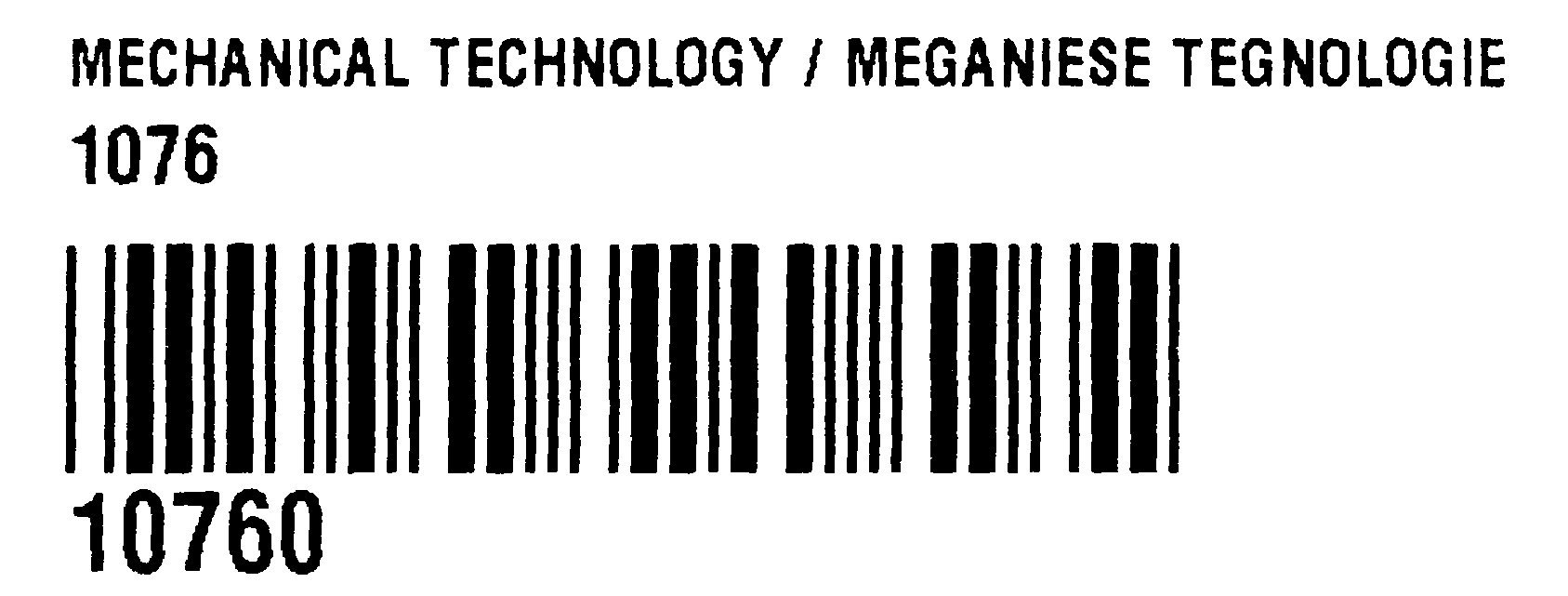 This question paper consists of 14 pages and a 4-page formula sheet.Hierdie vraestel bestaan uit 14 bladsye en 'n 4 bladsy-formuleblad.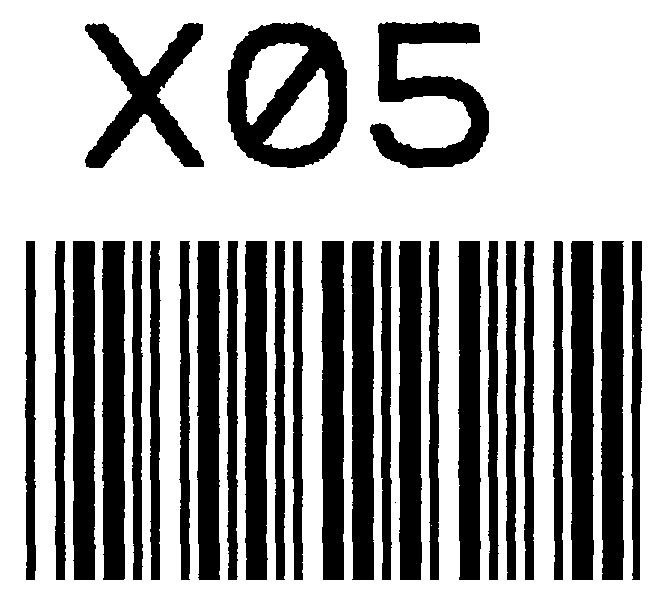 3Copyright reserved                                                                                                                  Please turn over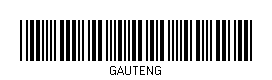 Kopiereg voorbehou                                                                                                             Blaai om assebliefMeganiese Tegnologie                                                 2                                                  DBE/Feb.–Mrt. 2015NSSINSTRUKSIES EN INLIGTING1.           Skryf jou sentrumnommer en eksamennommer in die spasies wat op dieANTWOORDEBOEK verskaf word.2.           Lees AL die vrae aandagtig deur.3.           Beantwoord AL die vrae.4.	Nommer die antwoorde korrek volgens die nommeringstelsel wat in hierdie vraestel gebruik is.5.           Begin ELKE vraag op 'n NUWE bladsy.6.           Toon  ALLE  berekeninge  en  eenhede.  Rond  finale  antwoorde  tot  TWEEdesimale plekke af.7.           Jy   mag   'n   nieprogrammeerbare/wetenskaplike   sakrekenaar   en   teken-/wiskundige instrumente gebruik.8.           Die waarde van gravitasiekrag moet as 10 m/s2 geneem word.9.           Alle afmetings is in millimeter, tensy anders in die vraag genoem word.10.         Skryf netjies en leesbaar.11.         'n Formuleblad verskyn aan die einde van die vraestel.12.         Gebruik die kriteria hieronder om jou met die beplanning van jou tyd te help.Mechanical Technology                                               2                                                 DBE/Feb.–Mar. 2015NSCINSTRUCTIONS AND INFORMATION1.	Write your centre number and examination number in the spaces provided on the ANSWER BOOK.2.           Read ALL the questions carefully.3.           Answer ALL the questions.4.	Number the answers correctly according to the numbering system used in this question paper.5.           Start EACH question on a NEW page.6.	Show ALL calculations and units. Round off final answers to TWO decimal places.7.           You   may   use   a   non-programmable/scientific   calculator   and   drawing/mathematical instruments.8.           The value of gravitational force should be taken as 10 m/s2.9.           All dimensions are in millimetres, unless stated otherwise in the question.10.         Write neatly and legibly.11.         A formula sheet appears at the end of the question paper.12.         Use the criteria below to assist you in managing your time.Meganiese Tegnologie                                                 3                                                  DBE/Feb.–Mrt. 2015NSSVRAAG 1:  MEERVOUDIGEKEUSE-VRAEVerskeie opsies word as moontlike antwoorde op die volgende vrae gegee. Kies die antwoord en skryf slegs die letter (A–D) langs die vraagnommer (1.1–1.20) in die ANTWOORDEBOEK neer, byvoorbeeld 1.21  A.1.1         Watter   veiligheidsmaatreël   is   op   die   MIG/MAGS-sweisproses    van toepassing?A	Gebruik altyd 'n vonkaansteker om die brander aan die brand te steek en nie 'n vuurhoutjie of 'n sigaretaansteker nie.B      Die sweiser is ten volle geïsoleer met stewels en handskoene. C     Maak die silinderkleppe vinnig oop.D     Maak voorsiening vir suurstof- en asetileenlekke.                                          (1)1.2         Watter hardheidstoetser gebruik 'n staalbal om die hardheid van staal te bepaal?A        Vickers-toetserB        Rockwell-toetserC        Victor-toetserD        Brinell-toetser                                                                                                (1)1.3       'n Gasanaliseerder word tydens die brandstofmengsel-instelling van 'n motorenjin  gebruik.  Watter  EEN  van  die  volgende  is  die  KORREKTE oorsaak van 'n hoë koolstofmonoksiedlesing?A      Lae kompressieB      Geslyte kleppeC      'n Verstopte lugfilterD      Geslyte suierringe                                                                                          (1)1.4         Die funksie van die trektoetser:A	Om die drukspanning en breekstootspanning op 'n stuk materiaal te bepaalB      Om 'n trekspanning op 'n ondersteunde balk te demonstreerC     Om die defleksie van 'n eenvoudig ondersteunde balk te demonstreerD     Om die trekspanning, breektrekspanning en persentasie verlenging op'n stuk materiaal te bepaal                                                                              (1)1.5        Wanneer koolstofstaal teen 'n eenvormige tempo verhit word, styg die temperatuur eweredig tot  700 °C. Die  temperatuur  bly dan  vir  'n  rukkie konstant. Hierdie punt staan as die … bekendA      afkoelingspuntB      smeltpuntC     laer kritieke puntD     verhittingspunt                                                                                                (1)Mechanical Technology                                               3                                                 DBE/Feb.–Mar. 2015NSCQUESTION 1:  MULTIPLE-CHOICE QUESTIONSVarious options are given as possible answers to the following questions. Choose the answer and write only the letter (A–D) next to the question number (1.1–1.20) in the ANSWER BOOK, for example 1.21   A.1.1         What safety precaution is applicable to the MIGS/MAGS welding process?A      Always use a striker to light the torch and not a match or lighter.B      The welder is completely insulated by means of boots and gloves. C     Open the cylinder valves quickly.D     Allow for oxygen and acetylene leaks.                                                            (1)1.2         Which hardness tester uses a steel ball to determine the hardness of steel?A        Vickers testerB        Rockwell testerC        Victor testerD        Brinell tester                                                                                                  (1)1.3         The gas analyser is used during the fuel mixture setting of a motor-car engine. Which ONE of the following is the CORRECT reason for a high carbon-monoxide reading?A      Low compressionB      Worn valvesC      A clogged air filterD      Worn piston rings                                                                                           (1)1.4         The function of the tensile tester:1.5         When carbon steel is heated at a uniform rate, the temperature rises evenly to 700 °C. The temperature then remains constant for a while. This point is known as the … point.A      decalescentB      meltingC     lower criticalD     heating                                                                                                            (1)Meganiese Tegnologie                                                 4                                                  DBE/Feb.–Mrt. 2015NSS1.6         Staal  kan  verhard  en  teen  'n  temperatuur  tussen  885 °C  en  925 °C uitgegloei word. Watter persentasie koolstofinhoud sal hierdie verharding en uitgloeiing toelaat? Gebruik  die  yster-koolstof-ewewigsdiagram  in FIGUUR 1.1 hieronder.1 0009008007207006000             0,2          0,4          0,6           0,8         1,0           1,2         1,4% – KoolstofinhoudFIGUUR 1.1A      0,60% B      0,20% C     0,80%D     0,40%                                                                                                              (1)1.7         Noem die gereedskapstuk wat gebruik word om die snybeitel haaks met die as van die werkstuk op te stel wanneer 'n skroefdraad in die draaibank gesny word:A      SkroefsteekmeterB      Skroefdraad-ringmaatC     SkroefdraadsetmaatD     Skroefmaat                                                                                                      (1)1.8         Wat is die standaardverhouding van 'n tapse spy?A      1 in 50B      1 in 100C      1 in 150D      1 in 75                                                                                                             (1)Mechanical Technology                                               4                                                 DBE/Feb.–Mar. 2015NSC1.6         Steel   can   be   hardened   and   annealed   at   a   temperature   between885 °C  and  925 °C.  What  percentage  carbon  content  will  allow  for  this hardening and annealing? Use the iron carbon equilibrium diagram in FIGURE 1.1 below.1 0009008007207006000             0,2          0,4          0,6           0,8         1,0           1,2         1,4% – Carbon contentFIGURE 1.1A      0,60% B      0,20% C     0,80%D     0,40%                                                                                                              (1)1.7         Name the tool that is used to set the cutting tool perpendicular to the axis of the work piece when cutting a screw thread on the lathe:A      Screw-pitch gaugeB      Screw-thread ring gaugeC     Centre gaugeD     Screw gauge                                                                                                   (1)1.8         What is the standard ratio of a taper key?A      1 in 50B      1 in 100C      1 in 150D      1 in 75                                                                                                             (1)Meganiese Tegnologie                                                 5                                                  DBE/Feb.–Mrt. 2015NSS1.9         Watter defek kom as 'n groef direk langs die rande van 'n sweislas in die moeder-/basismetaal voor?A      InsnydingB      SlakinsluitingC     PoreusheidD     Onvolledige indringing                                                                                    (1)1.10       Watter EEN van die volgende is 'n voorbeeld van 'n destruktiewe toets?A      X-straaltoetsB      KleurstofdeurdringingstoetsC     Ultrasoniese toetsD     Buigtoets                                                                                                         (1)1.11       Drukspanning kan as 'n interne krag in materiaal, wat weerstand bied teen'n …, gedefinieer word.A      skuiflas B      treklas C      druklasD      lineêre las                                                                                                       (1)1.12       Watter EEN van die volgende stellings omskryf Pascal se wet?1.13        Die volgende stelling beskryf 'n voordeel van 'n bandaandrywingstelsel in vergelyking met 'n rataandrywingstelsel:A      SterkerB      Het geen smering nodig nieC     Verander rigtingD     Meer duursaam                                                                                               (1)Mechanical Technology                                               5                                                 DBE/Feb.–Mar. 2015NSC1.9         What defect appears as a groove in the parent metal, directly along the edges of the weld?A      UndercuttingB      Slag inclusionC     PorosityD     Incomplete penetration                                                                                   (1)1.10       Which ONE of the following is an example of a destructive test?A      X-ray testB      Liquid dye penetration testC     Ultrasonic testD     Bend test                                                                                                         (1)1.11       Compressive stress can be defined as an internal force in material thatprovides resistance against a … load.A      shearingB      tensileC      compressiveD      linear                                                                                                               (1)1.12       Which ONE of the following statements describes Pascal's law?1.13        The following statement describes an advantage of a belt-drive system compared to a gear-drive system:A      StrongerB      Needs no lubricationC     Changes directionD     More durable                                                                                                   (1)Meganiese Tegnologie                                                 6                                                  DBE/Feb.–Mrt. 2015NSS1.14       Bereken die vormverandering wanneer 'n trekkrag 'n spanning van 6 MPa in'n werkstuk veroorsaak. Die materiaal het 'n elastisiteitsmodule van 3 GPa:A      2 x 103B      500C     1,8 x 109D     2 x 10-3                                                                                                                                                                  (1)1.15       Wat is die samestelling van snyvloeistof?A      Oplosbare olie en waterB      Ghries en waterC     Enjinolie en waterD     Masjienolie en water                                                                                       (1)1.16       Waarvoor staan die afkorting EBE ('ECU') by voertuigbeheerstelsels?A      Ekonomiese beheereenheid B      Elektroniese beheereenheid C     Elektriese beheereenheidD     Enjinbeheereenheid                                                                                        (1)1.17       Hoe word die superaanjaer aangedryf?A      Hidrouliese aandrywingB      GasaandrywingC      Pneumatiese aandrywingD      Meganiese aandrywing                                                                                   (1)1.18        Tydens 'n gasturbinetoepassing word die hulpkrageenheid beskryf as 'n …gasturbine ontwerp vir hulpkrag.A     grootB     mediumgrootteC     groterD     klein                                                                                                                 (1)1.19       Krag is 'n vektoreenheid wat deur … gekenmerk word.A      slegs grootteB      slegs rigtingC     grootte en rigtingD     volume en rigting                                                                                            (1)Mechanical Technology                                               6                                                 DBE/Feb.–Mar. 2015NSC1.14       Calculate the strain when a tensile force causes a stress of 6 MPa in a work piece. The material has an elasticity module of 3 GPa:A      2 x 103B      500C     1,8 x 109D     2 x 10-3                                                                                                                                                                  (1)1.15       What is the composition of cutting fluid?A      Soluble oil and waterB      Grease and waterC     Engine oil and waterD     Machine oil and water                                                                                     (1)1.16       What  does  the  abbreviation  ECU  stand  for  in  terms  of  the  vehicle management system?A      Economical control unitB      Electronic control unitC      Electricity control unitD      Engine control unit                                                                                          (1)1.17       How is the supercharger driven?A      Hydraulically drivenB      Gas drivenC      Pneumatically drivenD      Mechanically driven                                                                                        (1)1.18        During  a  gas  turbine  application  the  auxiliary  power  unit  is  describedas … gas turbine designed for auxiliary power.A     a largeB     a mediumC     a largerD     a small                                                                                                             (1)1.19       Force is a vector unit which is recognised by …A      magnitude only. B      direction only.C     magnitude and direction.D     volume and direction.                                                                                     (1)Meganiese Tegnologie                                                 7                                                  DBE/Feb.–Mrt. 2015NSS1.20       Wat stel punt D in FIGUUR 1.2 voor?D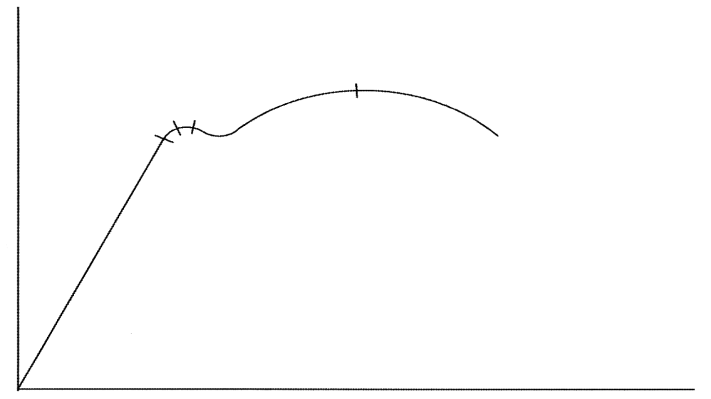 A B  CEVORMVERANDERINGFIGUUR 1.2A      EweredigheidsgrensB      Maksimum vormveranderingC     Maksimum spanningD     Elastisiteitsgrens                                                                                             (1)[20]Mechanical Technology                                               7                                                 DBE/Feb.–Mar. 2015NSC1.20       What does point D denote in FIGURE 1.2 below?D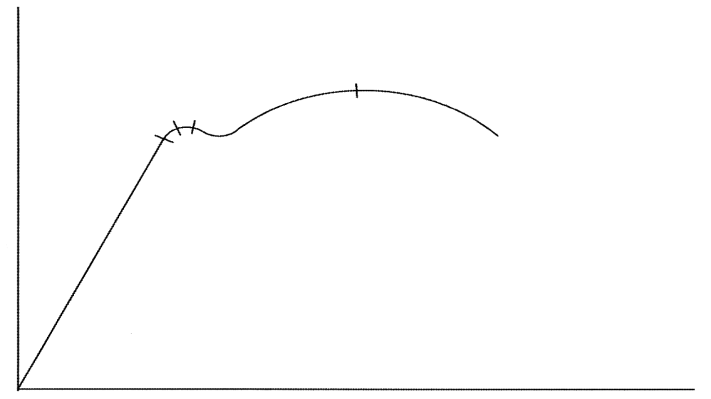 A B  CESTRAINFIGURE 1.2A      Limit of proportionalityB      Maximum strainC     Maximum stressD     Limit of elasticity                                                                                             (1)[20]Meganiese Tegnologie                                                 8                                                  DBE/Feb.–Mrt. 2015NSSVRAAG 2:  VEILIGHEID2.1          Alle  persoonlike-  en  omgewingsveiligheidsmaatreëls  is  reeds  nagekom wanneer 'n vlakslyper gebruik word. Noem DRIE veiligheidsmaatreëls watslegs van toepassing is terwyl die vlakslyper gebruik word.                                   (3)2.2          Gee TWEE redes waarom die drukmeter van 'n hidrouliese pers gereeldgetoets moet word.                                                                                                  (2)2.3          Hoekom is dit belangrik dat die koperpunte van die puntsweiser tydensgebruik konstant koel gehou moet word?                                                               (1)2.4          Beskryf    die    posisie    van    die    volgende    met    betrekking    tot    die silinderlekkasietoets:2.5          Teen watter hoek tot die laer moet 'n laertrekker gebruik word?                            (1)[10]VRAAG 3:  GEREEDSKAP EN TOERUSTING3.1          Verduidelik hoe 'n voltmeter en 'n ammeter aan 'n stroombaan gekoppelword.                                                                                                                       (2)3.2         Beskryf die doel van die volgende toetse:A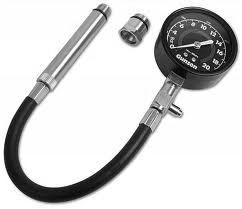 BC DFIGUUR 3.1                                                             (4)[12]Mechanical Technology                                               8                                                 DBE/Feb.–Mar. 2015NSCQUESTION 2: SAFETY2.1          All personal and environmental safety rules have already been taken careA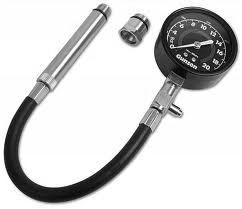 BC DFIGURE 3.1                                                          (4)[12]Meganiese Tegnologie                                                 9                                                  DBE/Feb.–Mrt. 2015NSSVRAAG 4:  MATERIALE4.1         Noem TWEE eienskappe van elk van die volgende mikroskopiese strukture van staal:4.2         Bepaal  die  mikroskopiese  struktuur  wat  die  samestelling  van  yster  en koolstof (ysterkarbied) deur die analise van staal en gietyster  die beste beskryf.                                                                                                                    (2)4.3         Die   tabel   hieronder   dui   die   koolstofinhoud,   tipiese   gebruike,   hitte- behandeling   en   eienskappe   van   staal   aan.   Skryf   die   antwoord   op VRAAG 4.3.1, 4.3.2 en 4.3.3 in die ANTWOORDEBOEK neer.(3)4.4         Definieer   die   volgende   terme   met   verwysing   na   die   yster-koolstof- ewewigsdiagram:4.4.1         Laer kritieke punt (AC1)                                                                          (2)4.4.2         Kritieke temperatuur                                                                               (2)[13] VRAAG 5:  TERMINOLOGIE5.1         Verduidelik stapsgewys hoe 'n metrieke V-skroefdraad met 'n steek van1,5 mm op 'n senterdraaibank gesny word.                                                           (11)5.2         Bereken  die snydiepte  van  'n  metrieke  V-skroefdraad  met  'n  steek  van2,5 mm wanneer die saamgestelde-beitelslee-metode gebruik word.                    (3)5.3         Bereken die eenvoudige indeksering wat nodig is om 'n rat met 82 tandete sny.                                                                                                                      (3)5.4         Die lengte van 'n parallelspy is 102 mm. Bereken:5.4.1         Die diameter van die as                                                                         (3)5.4.2         Die wydte van die spy                                                                            (3)5.4.3         Die dikte van die spy                                                                              (3)5.5         Toon,  met  behulp  van  netjiese  benoemde  sketse,  die  verskil  tussenopfreeswerk en klimfreeswerk aan.                                                                         (4)Mechanical Technology                                               9                                                 DBE/Feb.–Mar. 2015NSCQUESTION 4:  MATERIALS4.1         Name TWO characteristics of each of the following microscopic structures of steel:(3)4.4       Define the terms below with reference to the iron-carbon equilibrium diagram:5.5         Show, by means of neat labelled sketches, the difference between upcutmilling and downcut milling.                                                                                     (4)Meganiese Tegnologie                                                10                                                 DBE/Feb.–Mrt. 2015NSSVRAAG 6:  HEGTINGSMETODES6.1         FIGUUR 6.1 toon 'n sweismasjien met verskillende toebehore.FIGUUR 6.1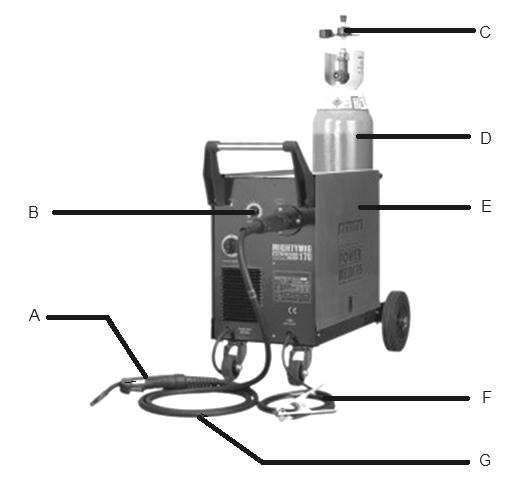 6.6         Watter  TWEE  aspekte  met  betrekking  tot  sweistegnieke  moet  tydens boogsweis in gedagte gehou word?                                                                        (2)[25]Mechanical Technology                                              10                                                DBE/Feb.–Mar. 2015NSCQUESTION 6: JOINING METHODS6.1         FIGURE 6.1 shows a welding machine with different attachments.FIGURE 6.1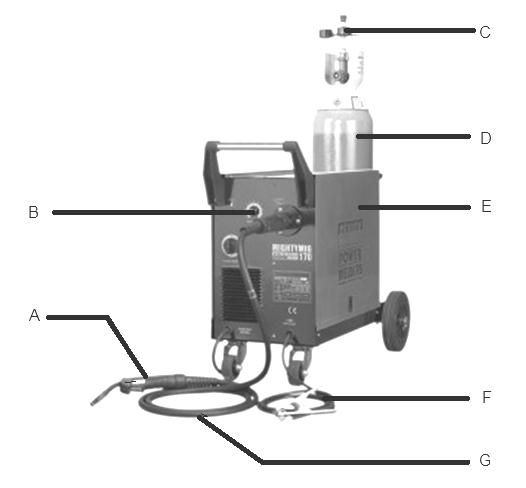 Meganiese Tegnologie                                                11                                                 DBE/Feb.–Mrt. 2015NSSVRAAG 7:  KRAGTE7.1          Vier kragte van 150 N, 210 N, 250 N en 360 N onderskeidelik, soos getoon in FIGUUR 7.1 hieronder, werk op dieselfde punt in. Bereken die grootte en die rigting van die ewewigskrag vir hierdie stelsel van kragte.210 N110°45°250 N360 NBepaal, deur middel van  berekeninge,  die groottes van die reaksies in stut A en B.50 N/m eenvormige verspreide belasting400 N        600 N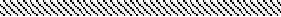 1,5 m                 5 m2 m                 4,5 mA                                                                                       BFIGUUR 7.2                                                          (7)[30]Mechanical Technology                                              11                                                DBE/Feb.–Mar. 2015NSCQUESTION 7:  FORCES7.1          Four forces of 150 N, 210 N, 250 N and 360 N respectively, as shown in FIGURE 7.1 below, act on the same point. Calculate the magnitude and direction of the equilibrant for this system of forces.210 N110°45°250 N360 Nsupports, A and B. Two vertical point loads are exerted onto the beam, aswell as a uniformly distributed load of 50 N/m, over the total left half of the beam.Determine, by means of calculations, the magnitudes of the reactions in supports A and B.50 N/m uniformly distributed load400 N        600 N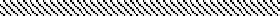 1,5 m                 5 m2 m                 4,5 mA                                                                                       BFIGURE 7.2                                                          (7)[30]Meganiese Tegnologie                                                12                                                 DBE/Feb.–Mrt. 2015NSSVRAAG 8:  INSTANDHOUDING8.4          Waarom is dit wenslik dat enjinolie 'n hoë flitspunt moet hê?                                 (2)[15] VRAAG 9:  STELSELS EN BEHEER9.1         FIGUUR 9.1 hieronder toon 'n ratstelsel wat gebruik word om 'n hysmasjien te beheer. Die dryfrat het 50 tande en roteer teen 660 r/min. Die tussenrat wat gebruik word om die draairigting te verander, draai teen 1 000 r/min. Die gedrewe rat het 60 tande.Rat ARat-ARat BRat-BRat CRat-CDryfratTussenratFIGUUR 9.1Gedrewe ratBepaal, deur middel van berekeninge:Mechanical Technology                                              12                                                DBE/Feb.–Mar. 2015NSCQUESTION 8:  MAINTENANCE8.4          Why is it desirable for engine oil to have a high flash point?                                  (2)[15] QUESTION 9: SYSTEMS AND CONTROL9.1         FIGURE 9.1 below shows a gear system used to control a hoisting machine.The driver gear has 50 teeth and rotates at 660 r/min. The idler gear that is used to change the direction, rotates at 1 000 r/min. The driven gear has60 teeth.Gear AGear BGear CDriver gearIdler gearDriven gearFIGURE 9.1Determine by means of calculations:Meganiese Tegnologie                                                13                                                 DBE/Feb.–Mrt. 2015NSS9.2         Die dryfkatrol van 'n bandaandrywingstelsel roteer teen 1 640 r/min. Die dryfkatrol het 'n diameter van 175 mm en die gedrewe katrol se diameter is80 mm. Die banddikte is 12 mm.Neem die banddikte in aanmerking en bepaal, deur middel van berekeninge:9.2.1         Die rotasiefrekwensie van die gedrewe katrol in revolusies per sekonde                                                                                                   (3)9.2.2         Die bandspoed van die stelsel                                                                (3)9.3         'n Hidrouliese stelsel word gebruik om skrootmetaal vir herwinning saam te pers. Die spesifikasies van die stelsel word diagrammaties in FIGUUR 9.2 hieronder voorgestel.Ø 38 mm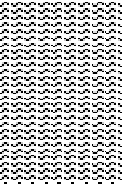 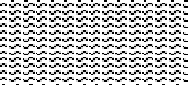 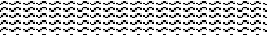 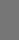 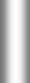 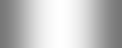 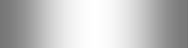 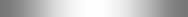 240 NØ 150 mmLas = ? NSuier ASuier BFIGUUR 9.2Bepaal, deur middel van berekeninge:9.3.1         Die   vloeistofdruk   in   die   hidrouliese   stelsel   wanneer  dit   inewewig is                                                                                                 (3)9.3.2         Die krag uitgeoefen deur suier B                                                            (4)9.4        Beskryf die doel van die voertuigenjin-beheerstelsel.                                              (4)9.5        Beskryf die doel van die sluitweerremstelsel (ABS).                                                (2)[25]Mechanical Technology                                              13                                                DBE/Feb.–Mar. 2015NSC9.2         The drive pulley of a belt-drive system rotates at 1 640 r/min. The drive pulley has a diameter of 175 mm and the driven pulley a diameter of 80 mm. The belt thickness is 12 mm.Take  the  belt  thickness  into  consideration  and  determine,  by  means  of calculations:9.2.1         The  rotation  frequency  of  the  driven  pulley  in  revolutions  persecond                                                                                                     (3)9.2.2         The belt speed of the system                                                                  (3)9.3         A hydraulic system is used to compress scrap metal for recycling. The specifications of the system are presented diagrammatically in FIGURE 9.2.Ø 38 mm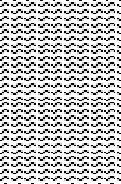 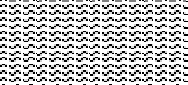 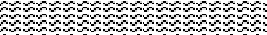 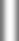 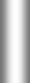 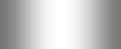 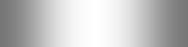 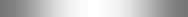 240 NØ 150 mmLoad = ? NPiston APiston BFIGURE 9.2Determine, by means of calculations:Meganiese Tegnologie                                                14                                                 DBE/Feb.–Mrt. 2015NSSVRAAG 10:  TURBINES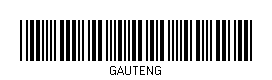 Mechanical Technology                                              14                                                DBE/Feb.–Mar. 2015NSCQUESTION 10: TURBINES10.1      State TWO positive impacts a water turbine will have on the environmentand society.                                                                                                             (2)Meganiese Tegnologie                                                 1                                                  DBE/Feb.–Mrt. 2015NSSFORMULEBLAD VIR MEGANIESE TEGNOLOGIE – GRAAD 121.            BANDAANDRYWINGS1.11.2Bandspoed   πD N  60Bandspoed =  π  ( D t )N60(t  banddikte)1.3Bandmassa  oppervlakte  lengte   digtheid(A  dikte  wydte)1.4Spoedverhouding   diameter van gedrewe katrol diameter van dryfkatrol1.5N1 D1   N2 D21.6 π(  D d )    ( D d )2 	 Oopbandlengte                                       2c2                  4c1.7 π(  D d )    ( D d ) 2Gekruisteband lengte                                         2c1.82                   4cDrywing ( P )   2π NT601.9Verhouding tussen die stywe kant en slap kant  T1 T21.10Drywing (P) (T1  T2  ) π  D N60waar T1   krag in die stywe kantT2   krag in die slap kantT1  T2   effektiewe krag (Te )1.11Wydte                 T1 	toelaatbar e trekkrag2.            WRYWINGKOPPELAARS2.1Wringkrag ( T ) µWnRwaarµ  wrywingskoëffisiën tW  totale drukn  getal wrywingsoppervlakkeR  effektiewe radius2.2Drywing ( P ) 2π NT60Mechanical Technology                                               1                                                 DBE/Feb.–Mar. 2015NSCFORMULA SHEET FOR MECHANICAL TECHNOLOGY – GRADE 121.            BELT DRIVES1.1Belt speed  πD N  601.2Belt  speed    π ( D t )N60(t  belt thickness)1.3Belt  mass  area  length  density(A  thickness  width)1.4Speed ratio  diameter of driven pulleydiameter ofdriver pulley1.5N1 D1   N2 D21.6 π(  D d )    ( D d ) 2Open - belt length                                         2c2                   4c1.7 π(  D d )     ( D d )2   Crossed-belt length                                      2c1.8Power ( P ) 2                 4c2 π  N T601.9Ratio of  tight side to slack side  T1 T21.10Power (P) (T1  T2  ) π  D N60where T1  T2  force in the tight side force in the slack sideWidthT1   T2   effective                    T1 	force (Te )1.11permissible tensileforce2.            FRICTION CLUTCHES2.1Torque ( Twhere)  µWnRµ  coefficien t offrictionW  totalforcen  number offriction surfacesR  effectiveradius2.2Power ( P ) =2 π NT60Meganiese Tegnologie                                                 2                                                  DBE/Feb.–Mrt. 2015NSS3.            SPANNING EN VORMVERANDERING3.1Spanning       krag         of oppervlakte( σ   F  ) AVormverandering ( )   verandering in lengte ( ΔL )3.2oorspronklike lengte ( L )3.3Young se modulus ( E )        spanning           of vormverandering πD  2 (   σ    )ε π D 2 d 2 3.4Oppervlaktero n d e sta a f  4en  Oppervlaktero n d e p yp  4Oppervlaktevierka n tige sta a f L2en    Oppervlaktevierka n tige  p yp L2   l 24.            HIDROULIKADruk ( P )        krag ( F  ) 	4.1oppervlakte ( A )4.2    Volume = dwarsdeursnee-oppervlakte  slaglengte ( l of s )4.3    Arbeid verrig = krag  afstand4.4 πD2Oppervlakte 44.5 F1     F2  A1          A25.            RATAANDRYWINGS5.1Drywing ( P ) 2π NT605.2Ratverhouding   produk van die getal tande op gedrewe  ratte produk van die getal tande op dryfratte N in set     produk van die getal tande op gedrewe ratte5.3Nuitsetproduk van die getal tande op dryfratte5.4Wringkrag  krag  radius5.5Wringkrag oorgedra  ratverhouding  insetwringkragMechanical Technology                                               2                                                 DBE/Feb.–Mar. 2015NSC3.            STRESS AND STRAIN3.1Stress   force areaor 	( σ   F  ) A3.2Strain ( ε )   change in length ( ΔL  )original length ( L )3.33.4Young' s modulus ( E )   stress strainD 2  or    (  σ   )εD 2  d 2 Area ro u n dbar  4andArea ro u n dtu b e  4Areasq u a rebar  L2andAreasq a u re tu b e L2   l 24.            HYDRAULICSPressure ( P )   force ( F )4.1area ( A )4.2    Volume = cross-sectional area × stroke length ( l or s )4.3Work done  force   distance4.4Area D 244.5 F1     F2  A1         A25.            GEAR DRIVES5.1Power ( P ) 2 π  N T605.2Gear ratio    product of  the number of  teeth on driven gears product of the number of teeth on driving gears N in p u t       product of  the number of  teeth on driven gears 5.3N outputproduct of the number of teeth on driving gears5.4Torque  force  radius5.5Torque transmitted  gear ratio  input torqueMeganiese Tegnologie                                                 3                                                  DBE/Feb.–Mrt. 2015NSS5.6Module ( m ) =  Steeksirkeldiameter ( SSD ) Getal tande ( T )5.75.8N1T1   N2T2Steeksirkeldiameter  ( SSD )   sirkelsteek ( SS ) getal tande ( T )π5.9Buitediame ter ( BD  ) = SSD + 2 module5.10Addendum ( a )  module ( m )5.11Dedendum ( b )  1,157 mof         Dedendum ( b )  1,25 m5.12Snydiepte ( h )  2,157 mof         Snydiepte ( h )  2,25 m5.13Vry ruimte ( c )  0,157 mof         Vry ruimte ( c )  0,25 m5.14Sirkelsteek ( SS )  m  π6.            KATROLAANDRYWINGS6.16.2N1 D1   N2 D2Drywing ( P )   2π NT606.3Spoedverhouding   diameter van gedrewe katrol diameter van dryfkatrol7.            SPYE7.1Wydtevanspy diameter4van as7.2Dikte  van spy diameter6van as7.3Lengtevanspy  1,5  diametervan  as7.4Tapsheidvan  spy  1 : 100Mechanical Technology                                               3                                                 DBE/Feb.–Mar. 2015NSCModule  ( m )   pitch -circle diameter  ( PCD )5.6number of teeth( T )5.75.8N1T1   N2T2Pitch -circle diameter  ( PCD )   circular  pitch  ( CP ) number of teeth ( T )π5.9Outside diameter ( OD )  PCD  2 module5.10Addendum ( a )  module ( m )5.11Dedendum ( b )  1,157  mor         Dedendum ( b )  1,25 m5.12Cutting depth  ( h )  2,157 mor        Cutting depth ( h )  2,25 m5.13Clearance ( c )  0,157 mor        Clearance ( c )  0,25 m5.14Circularpitch  ( CP )  m  π6.            PULLEY DRIVES6.16.2N1 D1   N2 D2Power ( P )   2 π  NT60VelocityRatio   diameter  of  driven pulley 6.3diameter  ofdriverpulley7.            KEYWAYS7.1Width of key diameter of shaft47.2Thickness of key diameter of shaft67.3Length  of the key  1,5  diameter ofshaft7.4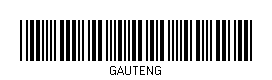 Taper  of key  1 : 100Meganiese Tegnologie                                                 4                                                  DBE/Feb.–Mrt. 2015NSS8.            HEFBOMEMeganiese voordeel (  MA )      las ( W  ) 	8.1hyskrag ( F  )8.2Insetbeweging ( IM)  hyskrag  afstand  beweeg  deur hyskrag8.3Uitsetbeweging ( OM)  las  afstand  beweeg  deur las8.4Snelheidsverhouding ( VR) =  insetbeweg ing uitsetbewe ging9.            SKROEFDRAAD9.1Steekdiameter  buitediameter  ½ steek9.2Steekomtrek  π  steekdiameter9.3Styging   steek  getal beginne9.4Hoogtevanskroefdraad  0,866  steek (P)9.5Dieptevanskroefdraad  0,613  steek (P)9.6	Getal draaie   hoogte styging10.          INDEKSERINGCINCINNATI-VERDEELKOPTABEL VIR GATSIRKELS IN PLAATIndeksering    40 nMechanical Technology                                               4                                                 DBE/Feb.–Mar. 2015NSC8.            LEVERSMechanical advantage ( MA )   load ( W )8.1effort ( F )8.2Input  movement ( IM  )  effort   distance moved by effort8.3Output  movement ( OM)  load  distance moved by load8.4Velocityratio ( VR )   input  movement output  movement9.            SCREW THREADS9.1Pitch  diameter  outside  diameter  ½ pitch9.2Pitch  circumference  π  pitch diameter9.3Lead   pitch  number ofstarts9.4Height  ofscrew thread 0,866   pitch ( P )9.5Depth  of screw thread0,613  pitch( P )9.6Number of turns  height lead10.          INDEXINGCINCINNATI DIVIDING HEAD TABLE FOR HOLE CIRCLES IN PLATEIndexing    40 nVRAAGINHOUDPUNTETYD1Meervoudigekeuse-vrae2015 minute2Veiligheid1010 minute3Gereedskap en Toerusting1210 minute4Materiale1310 minute5Terminologie3020 minute6Hegtingsmetodes2525 minute7Kragte3030 minute8Instandhouding1515 minute9Stelsels en Beheer2525 minute10Turbines2020 minuteTOTAALTOTAAL200180 minuteQUESTIONCONTENTMARKSTIME1Multiple-choice questions2015 minutes2Safety1010 minutes3Tools and Equipment1210 minutes4Materials1310 minutes5Terminology3020 minutes6Joining Methods2525 minutes7Forces3030 minutes8Maintenance1515 minutes9Systems and Control2525 minutes10Turbines2020 minutesTOTALTOTAL200180 minutesATo determine the compressive stress and ultimate pushing stress on apiece of a materialBTo demonstrate a pulling stress on a supported beamCTo demonstrate the deflection of a simply supported beamDTo determine yield stress, ultimate pulling stress and percentage ofelongation on a piece of material(1)ADie   oppervlakte   is   omgekeerd   eweredig   aan   die   druk   daaropuitgeoefen, indien die temperatuur konstant bly.BDie druk uitgeoefen op die oppervlak van 'n vloeistof in 'n geslotehidrouliese stelsel word in gelyke mate in alle rigtings oorgedra.CDie druk is eweredig aan die volume, indien die temperatuur konstantbly.DDie volume is omgekeerd eweredig aan die druk daarop uitgeoefen,indien die temperatuur verhoog.(1)AThe  area  is  inversely  proportional  to  the  pressure  on  it  if  thetemperature remains constant.BThe pressure exerted on the surface of the liquid in a closed hydraulicsystem is transmitted equally in all directions.CThe pressure is proportional to the volume if the temperature remainsconstant.DThe  volume  is  inversely  proportional  to  the  pressure  on  it  if  thetemperature increases.(1)2.4.1Slag(1)2.4.2Suier(1)2.4.3Kleppe(1)3.2.1         Balkbuigtoets(2)3.2.2         Silinderlekkasietoets(2)3.3Toe Johnny 'n droë kompressietoets uitgevoer het, het die toets getoon dat die eerste silinder 'n baie lae lesing het. Nadat 'n nat toets uitgevoer is, was die lesing hoër. Watter afleiding kan Johnny uit die toets maak?(2)3.4FIGUUR 3.1 hieronder toon 'n kompressietoetser wat gebruik word om die druk van 'n silinder te toets. Benoem onderdeel A–D.of when a surface grinder is used. State THREE safety rules which are only applicable while the surface grinder is being used.(3)2.2Give TWO reasons why the pressure gauge of a hydraulic press must betested regularly.(2)2.3Why is it important to keep the copper tips of the spot welder constantlycool during use?(1)2.4Describe the position of the following regarding the cylinder leakage test:2.4.1         Stroke(1)2.4.2         Piston(1)2.4.3         Valves(1)2.5At what angle to the bearing should a bearing puller be used?(1)[10]QUESTION 3:  TOOLS AND EQUIPMENTQUESTION 3:  TOOLS AND EQUIPMENTQUESTION 3:  TOOLS AND EQUIPMENT3.1Explain how a voltmeter and an ammeter are connected to a circuit.(2)3.2Describe the purpose of the following tests:3.2.1         Beam-bending test(2)3.2.2         Cylinder-leakage test(2)3.3When Johnny conducted a dry compression test, the test indicated that thefirst cylinder had a very low reading. After conducting a wet test, the readingwas higher. To what conclusion can Johnny come about the test?(2)3.4FIGURE 3.1 below shows a compression tester that is used to check thecompression of a cylinder. Label parts A–D.4.1.1Ferriet(2)4.1.2Perliet(2)4.1.14.1.1Ferrite(2)4.1.24.1.2Pearlite(2)4.2         Determine the microscopic structure that best describes the compound of4.2         Determine the microscopic structure that best describes the compound of4.2         Determine the microscopic structure that best describes the compound of4.2         Determine the microscopic structure that best describes the compound ofiron and carbon (iron carbide) by analysing steel and cast iron.iron and carbon (iron carbide) by analysing steel and cast iron.(2)4.3The table below indicates the carbon content, typical uses, heat treatment and properties of steel. Write your answers for QUESTIONS 4.3.1, 4.3.2 and 4.3.3 in the ANSWER BOOK.The table below indicates the carbon content, typical uses, heat treatment and properties of steel. Write your answers for QUESTIONS 4.3.1, 4.3.2 and 4.3.3 in the ANSWER BOOK.4.4.1         Lower critical point (AC1)(2)4.4.2         Critical temperature(2)[13]QUESTION 5:  TERMINOLOGY5.1         Explain step by step how a metric V-screw thread with a pitch of 1,5 mm is cut on the centre lathe.(11)5.2         Calculate  the  cutting  depth  of  a  metric  V-screw  thread  with  a  pitch  of2,5 mm using the compound slide method.(3)5.3         Calculate the simple indexing needed to cut a gear with 82 teeth.(3)5.4         The length of a parallel key is 102 mm. Calculate:5.4.1         The diameter of the shaft(3)5.4.2         The width of the key(3)5.4.3         The thickness of the key(3)6.1.1         Identifiseer die sweismasjien in FIGUUR 6.1.(1)6.1.2         Benoem onderdeel A–G in FIGUUR 6.1.(7)6.2Verduidelik  die  werkbeginsel  van  die  X-straaltoetstoerusting  soos  van toepassing op 'n sweislas.(6)6.3Noem     DRIE     voordele     van     afgeskermde     metaalboogsweiswerk(MIGS/MAGS).(3)6.4Wat is die doel van 'n buigtoets?(2)6.5Noem TWEE oorsake van die volgende sweisdefekte:6.5.1         Onvolledige indringing(2)6.5.2         Sweiskraters(2)6.1.1         Identify the welding machine in FIGURE 6.1.(1)6.1.2         Label parts A–G in FIGURE 6.1.(7)6.2Explain the operating principle of the X-ray testing equipment as applicable to a welded joint.(6)6.3State THREE advantages of metal-arc shielded welding (MIGS/MAGS).(3)6.4What is the purpose of a bend test?(2)6.5State TWO causes of the following welding defects:6.5.1         Incomplete penetration(2)6.5.2         Welding craters(2)6.6Which TWO aspects regarding welding techniques should be kept in mind during arc welding?(2)[25]150 NFIGUUR 7.1(15)7.2'n Vierkantige staalstaaf, met 100 mm x 100 mm-sye, word aan 'n drukkrag van 80 kN onderwerp. Bepaal, deur middel van berekeninge, die spanning in die materiaal.(5)7.3Definieer Hooke se wet.(3)7.4FIGUUR 7.2 hieronder toon 'n eenvormige balk wat deur twee vertikale stutte, A en B, ondersteun word. Twee vertikale puntbelastings word op die balk uitgeoefen, asook 'n eenvormige verspreide belasting van 50 N/m, oor die hele linkerhelfte van die balk.7.27.3150 NFIGURE 7.1(15)A  square  steel  bar  with  100 mm x 100 mm  sides  is  subjected  to  a compressive  force  of  80 kN.  Determine,  by  means  of  calculations,  the stress in the material.(5)Define Hooke's law.(3)7.4FIGURE 7.2 below shows a uniform beam that is supported by two vertical8.1Noem TWEE voordele van 'n snyvloeistof.Noem TWEE voordele van 'n snyvloeistof.(2)8.2Definieer voorkomende instandhouding.Definieer voorkomende instandhouding.(1)8.3Motorvervaardigers beveel aan dat die tydreëlkettingMotorvervaardigers beveel aan dat die tydreëlkettingvan 'n voertuigenjinelke 90 000 km vervang moet word. Beantwoord die vrae wat volg.elke 90 000 km vervang moet word. Beantwoord die vrae wat volg.elke 90 000 km vervang moet word. Beantwoord die vrae wat volg.elke 90 000 km vervang moet word. Beantwoord die vrae wat volg.elke 90 000 km vervang moet word. Beantwoord die vrae wat volg.8.3.18.3.1Gee  TWEE  redes  waarom  'n  kettingaandrywing  bo  'n  band- aandrywing verkies word.Gee  TWEE  redes  waarom  'n  kettingaandrywing  bo  'n  band- aandrywing verkies word.(2)8.3.28.3.2Gee TWEE redes waarom 'n gerekte ketting vervang moet word.Gee TWEE redes waarom 'n gerekte ketting vervang moet word.(2)8.3.38.3.3Verduidelik puntsgewys hoe jy die tydreëlketting van 'n enjin sal verwyder en vervang.Verduidelik puntsgewys hoe jy die tydreëlketting van 'n enjin sal verwyder en vervang.(6)9.1.1Die getal tande van die tussenrat(3)9.1.2Die rotasiefrekwensie van die gedrewe sekonderat in omwentelinge per(3)8.1State TWO advantages of a cutting fluid.State TWO advantages of a cutting fluid.(2)8.2Define preventive maintenance.Define preventive maintenance.(1)8.3Car manufacturers recommend that theCar manufacturers recommend that thetiming chain of a car engine bereplaced every 90 000 km. Answer the questions that follow.replaced every 90 000 km. Answer the questions that follow.replaced every 90 000 km. Answer the questions that follow.replaced every 90 000 km. Answer the questions that follow.replaced every 90 000 km. Answer the questions that follow.8.3.18.3.1Give TWO reasons why a chain drive is preferred to a belt drive.Give TWO reasons why a chain drive is preferred to a belt drive.(2)8.3.28.3.2Give TWO reasons why a stretched chain has to be replaced.Give TWO reasons why a stretched chain has to be replaced.(2)8.3.38.3.3Explain in point form how you would remove and replace the timing chain of an engine.Explain in point form how you would remove and replace the timing chain of an engine.(6)9.1.1The number of teeth on the idler gear(3)9.1.2The  rotation  frequency  of  the  driven secondgear  in  revolutions  per(3)9.3.1         The fluid pressure in the hydraulic system while in equilibrium(3)9.3.2         The force exerted by piston B(4)9.4Describe the purpose of the vehicle-engine management system.(4)9.5Describe the purpose of the anti-lock brake system (ABS).(2)[25]10.1Noem TWEE positiewe invloede wat 'n waterturbine op die omgewing en die samelewing sal hê.(2)10.2Definieer die volgende terme rakende 'n waterturbine:10.2.1       Soortlike spoed(2)10.2.2       Vryloopspoed(2)10.3Noem die funksie van 'n stoomturbine.(2)10.4Noem DRIE tipes stoomturbines.(3)10.5Wat is die voordeel van die gebruik van gasturbines op vlootvaartuie?(2)10.6Definieer aanjagingsdruk.(2)10.7Verduidelik   puntsgewys   die   werking   van   'n   dubbelskroef-drukaanjaer('supercharger')(5)[20]TOTAAL:20010.2Define the following terms regarding a water turbine:10.2.1       Specific speed(2)10.2.2       Free load speed/Runaway speed(2)10.3State the function of a steam turbine.(2)10.4Name THREE types of steam turbines.(3)10.5What is the advantage of using gas turbines on naval vessels?(2)10.6Define turbo boost.(2)10.7Explain in point form the operation of a twin-screw supercharger.(5)[20]TOTAL:200GatsirkelsGatsirkelsGatsirkelsGatsirkelsGatsirkelsGatsirkelsGatsirkelsGatsirkelsGatsirkelsGatsirkelsGatsirkelsGatsirkelsKant 12425283034373839414243Kant 24647495153545758596266Hole circlesHole circlesHole circlesHole circlesHole circlesHole circlesHole circlesHole circlesHole circlesHole circlesHole circlesHole circlesSide 12425283034373839414243Side 24647495153545758596266